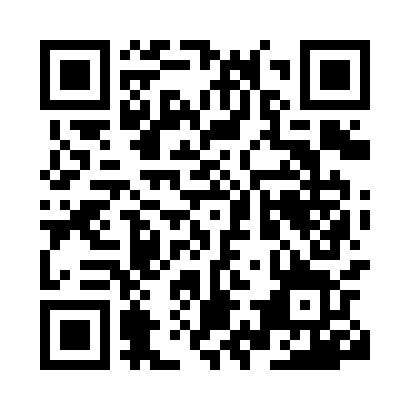 Prayer times for Kaspichan, BulgariaWed 1 May 2024 - Fri 31 May 2024High Latitude Method: Angle Based RulePrayer Calculation Method: Muslim World LeagueAsar Calculation Method: HanafiPrayer times provided by https://www.salahtimes.comDateDayFajrSunriseDhuhrAsrMaghribIsha1Wed4:126:041:086:078:139:582Thu4:106:031:086:078:1510:003Fri4:086:011:086:088:1610:024Sat4:066:001:086:098:1710:045Sun4:045:591:086:108:1810:056Mon4:025:571:086:108:1910:077Tue4:005:561:086:118:2010:098Wed3:585:551:086:118:2110:119Thu3:565:541:086:128:2210:1210Fri3:545:521:086:138:2410:1411Sat3:525:511:086:138:2510:1612Sun3:515:501:086:148:2610:1713Mon3:495:491:086:158:2710:1914Tue3:475:481:086:158:2810:2115Wed3:455:471:086:168:2910:2316Thu3:435:461:086:178:3010:2417Fri3:425:451:086:178:3110:2618Sat3:405:441:086:188:3210:2819Sun3:385:431:086:188:3310:2920Mon3:375:421:086:198:3410:3121Tue3:355:411:086:208:3510:3322Wed3:345:401:086:208:3610:3423Thu3:325:401:086:218:3710:3624Fri3:305:391:086:218:3810:3725Sat3:295:381:086:228:3910:3926Sun3:285:371:086:228:4010:4027Mon3:265:371:096:238:4110:4228Tue3:255:361:096:248:4210:4329Wed3:245:351:096:248:4310:4530Thu3:225:351:096:258:4310:4631Fri3:215:341:096:258:4410:48